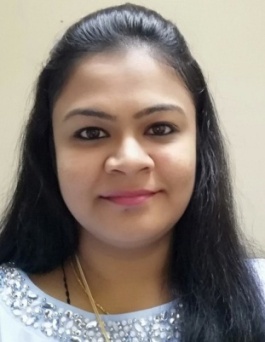    Steffi 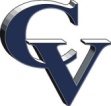 Email: - steffi.382234@2freemail.com Profile Summary:A competent professional with 3 years and 4 months experience as Coordinator/operations. Excellent interpersonal skills with problem solving, logical thinking and analytical abilities. Committed to innovation in the field of business operations and endlessly curious to find new and better ways to improve a business’s day to day functions.Career Objective:To join a company that offers me a stable and positive atmosphere     and inspires me to enhance and therefore innovate the work culture     for the betterment of both the parties concerned.Experience:Sales Coordinator/Operations - May 2014 - Sep 2017         Company Name: New Smart Office Automation LLC – Al Ahlia GroupGenerating Sales Reports on weekly and monthly basis  to the Managers and General Managers Identified inefficiencies and made recommendations for process ImprovementsSystematic, People oriented, flexible and a Quick learner and diligence in doing work.Effectively communicating with customers in a professional and friendly manner.Coordinating with the sales team and the logistics team to deliver thegoods to the end user. Tracking sales orders to ensure that they are scheduled and sent out on time.Checking on the inventory status.Implemented new outreach 	program and aimed at post-delivery follow-ups and new business development.Held sales meetings and provided updated training for the process to follow.Resolving any sales related issues with customers.Social and Media Advisor – May 2012 – Oct 2013                Company Name: 24x7 Customers - Adobe Systems IncorporatedOnline Customer sales Support to customers for all Adobe Products across the Globe.Generating sales report and achieving the sales targets to the respective Team Leaders.Providing Floor Support to the team members.Focusing of generating new leads.  Education:             The Oxford College of Science, Bengaluru - 2008 - 2011            Bachelor of Computer Applications – BCAI hereby certify that the above information is true and correct to the best of my knowledge and belief.